Муниципальное бюджетное общеобразовательное учреждение средняя общеобразовательная школа № 1 им. Ляпидевского муниципального образования Щербиновский район станица СтарощербиновскаяРАЗРАБОТКА УРОКАпо основам православной культуры«Совесть и раскаяние. Притча о блудном сыне»7 класс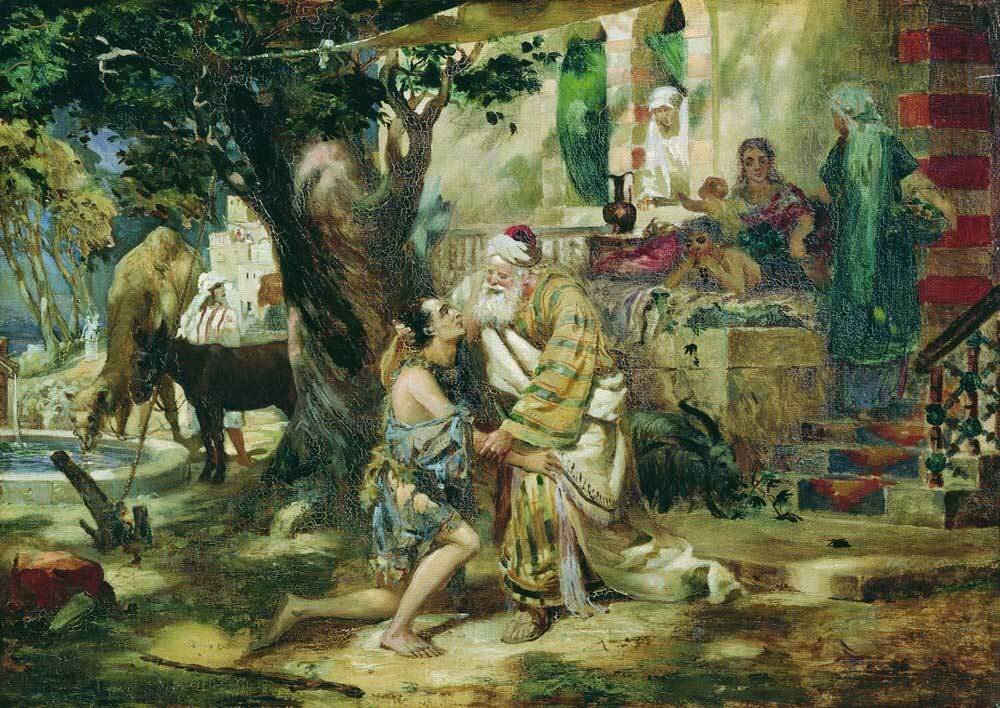 Шабанова Светлана Владимировна,учитель ОПКСт.Старощербиновская- 2020Тема урока: Совесть и раскаяние. Притча о блудном сыне.   Цели:  1.Формирование представления о совести и раскаянии, их значении в жизни человека.2.Воспитание духовно-нравственной личности ребенка путём приобщения к духовному опыту традиций Православия.Задачи: Личностные – формирование представления о морали, нормах и правилах нравственного поведения;-   усвоение нравственно – этического опыта взаимодействия со сверстниками, старшими и младшими детьми, взрослыми.     2.  Метапредметные- овладение способностью принимать и сохранять цели и задачи учебной деятельности;- овладение навыками смыслового чтения и интерпретации литературного произведения;- умение вести диалог и работать в группе;- готовность к сотрудничеству.     3. Предметные - осмысление понятий греха, раскаяния и ответственности человека за свои поступки;- формирование религиозного понятия «притча»- осмысление роли грех без раскаяния в формировании болезней души.Методическое оснащение урока:
1. Материально-техническая база: компьютер, проектор, экран, видеопритча.2.Дидактическое обеспечение:Текст притчи о блудном сыне (в распечатанном виде у каждого ученика).
Рабочая тетрадь для учащегося.
Дополнительная литература: словарь, библия для детей.Тип урока: урок  изучения нового материала.Методы обучения: объяснительно - иллюстративный, беседа, работа с текстом, работа со справочной литературой.Основные понятия: добро, грех, совесть, раскаяние (покаяние), православие. Межпредметные связи: ИЗО, литература.Ресурсы: ПК, мультимедиа, раздаточный материал.Формы организации учебной деятельности: фронтальная и индивидуальная.Работа с притчей о блудном сыне. Орг. момент.Здравствуйте ребята, сегодняшний урок я начну  с вашего любимого занятия, догадайтесь какого?  (просмотр мультфильма- притчи).  Смотрите, пожалуйста, очень внимательно, потому что после просмотра мы с вами будем писать настоящую книгу и каждый из вас попробует себя в роли писателя,  может быть для кого то из вас это станет  делом всей вашей жизни.Я хочу вам показать, вот эту книгу. Называется она «Мои уроки ОПК», посмотрите сколько в ней много листочков, книга написана учениками нашей школы, даже теми  ребятами, которые уже учатся в институте. Некоторые из них увлеклись писательством и присылают свои труды до сих пор. Может быть и вы с любовью вспомните уроки ОПК, когда повзрослеете.Просмотр видео (7 минут).Беседа. - Скажите, какой сюжет вы увидели в мультфильме? т(об отце и двух его сыновьях)- Каковы действия младшего сына? (уйти из семьи, взяв долю имущества)- Каков же был ответ отца?  (он согласился, не остановил своего сына)- Почему же отец не остановил его?  (Дал сыну право выбора, уважал его решение)-Что и почему случилось с младшим сыном? - промотав отцовские деньги остался в нищете, т.к. не задавал себе вопросов о своем образе жизни, о последствиях своих поступков.  Многие люди оступаются  по причине  неосознания своих небдуманных действий.  (зависть, осуждение других людей,уныние, пьянство, лень, драки, плохое отношение к родителям, окружающим людям, наркомания, и т.д.)- Почему он всё таки решил вернуться к отцу? ( он раскаялся, осознал свои ошибки, подавил свою гордыню)- Как его встретил отец? (был рад)- Поучительный сюжет? (да, конечно)- Касается ли нас всех? (да) - Почему старший сын не проявил радости после возвращения брата?(Он был обижен на то, что брату, промотавшему свою часть имущества, устроили такой приём).- Что вы думаете о его обиде? Была ли она справедливой? (Отчасти его можно понять, но обида заслонила в его душе радость от возвращения брата и счастья отца).- Что сказал отец старшему сыну? («Ты всегда со мной и всё, что я имею, является и твоим. А брат твой словно пропадал и нашёлся, словно4 Введение понятия «притча».- А кто знает как называется короткий рассказ с поучительным смыслом?  (притча)Притча ,о которой мы сегодня говорим, называется " Притча о блудном сыне",  как и другие притчи  рассказана она людям Иисусом Христом. Прочесть их мы можем и сейчас в книге, которой 2000 лет- Библии, самой востребованной книге во все времена. В притчах  скрыты поучения или нравоучения, несущие нам урок.  На примере истории, изложенной в притче, мы делаем вывод о жизненных ценностях, поступках людей, нравственных законах. - Христос на примере притчей открывал общие для всех законы духовной жизни, чтобы мы могли воспринимать поучение, каждый в меру своих возможностей.Эту притчу Христос  рассказал, когда его спросили об отношении Бога к грешникам.     4. Раскрытие смысла притчи.- Какое  значение, по вашему мнению, имеет слово «блудный»? (Отбившийся от своей семьи, заблудившийся, непочтительный к родителям сын).- Кого имел в виду Иисус Христос под образом блудного сына?  (Всех людей, которым Бог дал нам свободу выбора, а они должны выбирать правильный путь, чтобы спастись и прийти тем самым в Царство небесное). - А кого он подразумевал под образом отца?   (Бога. Господь- это Отец всех людей, он всех любит и прощает, если мы раскаиваемся в своих грехах).- А как относится Бог к праведным людям, которые стараются во всём следовать его воле? (Он очень рад им)._Как вы понимаете пословицу «За раскаявшегося грешника двух праведников дают»? (Бог очень рад праведникам, но ещё больше он радуется, когда грешники, раскаиваясь в совершённых ими грехах, приходят к Богу, желая следовать его заповедям).- Чему вас научила эта притча?-  Как нужно поступать с раскаявшимися  грешниками?Заключительное слово учителя ,Смысл этой притчи раскрывает смысл всего христианства:   человек должен увидеть и осмыслить свои грехи, искренне раскаяться в них, простить обиды другим людям, а главное: возлюбить ближнего своего как самого себя.- Ребята, знайте, человек может совершить много ошибок, но если он раскается, то Бог простит его, как простил отец своего блудного сына. Умейте проявлять свои лучшие качества в общении с другими людьми.Помните хорошие слова: относись к людям так, как бы ты хотел, чтобы они относились к тебе.Подведение итогов - Что нового вы узнали сегодня на уроке? (Ответы учащихся)- Почему Иисус Христос говорил с людьми притчами? (Ответы учащихся)- В чем смысл Христианства?   (Ответы учащихся)
Рефлексия Написать эссе " Притча о блудном сыне" для книги " Мои уроки ОПК".                                         Раздаточный материал.    Притча о блудном сыне   У некоторого человека было два сына; и сказал младший из них отцу: «Отче! дай мне следующую [мне] часть имения». И им имение. Младший сын, собрав всё, пошел в дальнюю сторону и там расточил имение свое, живя в пирах и общаясь с недостойными друзьями.   Когда же он прожил всё, настал великий голод в той стране, и он начал нуждаться; и пошел, пристал к одному из жителей страны той, а тот послал его на поля свои пасти свиней; и он рад был есть из одного корыта со свиньями, но никто не давал ему. Тогда он сказал: «Сколько наемников у отца моего избыточествуют хлебом, а я умираю от голода; встану, пойду к отцу моему и скажу ему: отче! я согрешил против неба и пред тобою и уже недостоин называться сыном твоим; прими меня в число наемников твоих».   Встал и пошел к отцу своему. И когда он был еще далеко, увидел его отец его и сжалился; и, побежав, пал ему на шею и целовал его. Сын же сказал ему: «Отче! я согрешил против неба и пред тобою и уже недостоин называться сыном твоим». А отец сказал рабам своим: «Принесите лучшую одежду и оденьте его, и дайте перстень на руку его и обувь на ноги; и приведите откормленного теленка, и заколите; станем есть и веселиться! Ибо этот сын мой был мертв и ожил, пропадал и нашелся!» И начали веселиться.   Старший же сын его был на поле; возвращаясь, когда приблизился к дому, услышал пение и ликование; и, призвав одного из слуг, спросил: что это такое? Он сказал ему: «Брат твой пришел, и отец твой заколол откормленного теленка, потому что принял его здоровым». Он осердился и не хотел войти. Отец же его, выйдя, звал его. Но он сказал в ответ отцу: «Вот, я столько лет служу тебе и никогда не преступал приказания твоего, но ты никогда не дал мне и козлёнка, чтобы мне повеселиться с друзьями моими; а когда этотсын твой, расточивший имение своё, пришел, ты заколол для него откормленного теленка». Отец же сказал ему: «Сын мой! Ты всегда со мною, и всё мое твое, а о том надобно было радоваться и веселиться, что брат твой сей был мертв и ожил, пропадал и нашелся!»